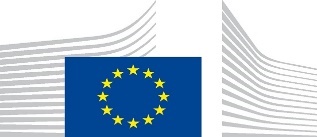 Демократия жана адам укугун коргоо жаатындаЕвропалык инструмент (ДАУЕИ)               Ачык коомчулуктар - ачык медиа(Контракт № EIDHR/2019/409-698)Кичи гранттык компонент боюнча практикалык колдонмо(Билдирмени кабыл алуу мөөнөтү 26.03.2021, Бишкек убактысы боюнча саат 17.00го чейин)ЖАЛПЫ МААЛЫМАТДолбоор жөнүндөЕвропа Биримдигинин "Сөз эркиндигин, пикирлерин билдирүүнү, отчеттуулукту жана адам укугун алдыга жылдыруу үчүн демократиялык платформа катары коомдук кеңештер менен ЖМКнын өнөктөштүгү" долбоору Густав Штреземанн атындагы институттун консорциуму (Германия), «Ресурсный центр для Пожилых» (Кыргызстан) / ProNGO! e.V. (Германия) жана «Поколение XXI» (Кыргызстан) өнөктөштүгү аркылуу ишке ашырылат. Долбоордун иш аталышы "Ачык коомчулуктар - ачык медиа".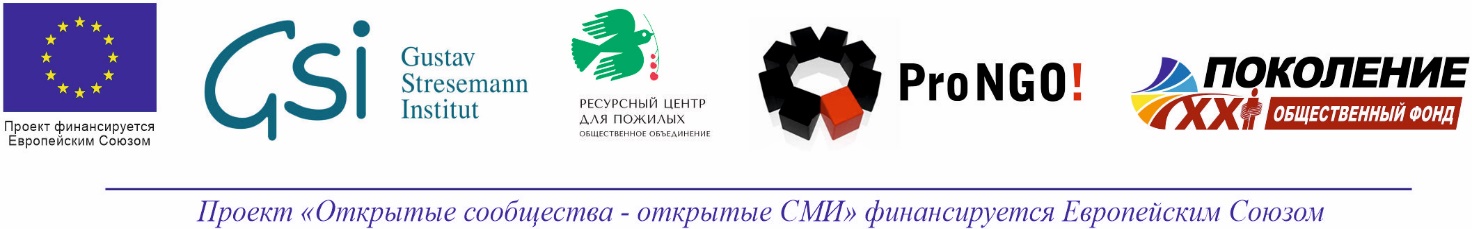 "Ачык коомчулуктар - ачык медиа" долбоору Европа Биримдиги аркылуу каржыланат.Долбоордун максаты - сөз эркиндигин жана өз ой-пикирин алдыга жылдыруу аркылуу адам укугун коргоо. Долбоор идеялар, пикирлер жана маалымат менен эркин алмашууга мүмкүндүк берет, ошондой эле жарандардын көйгөйлүү маселелерин угууга жана чечүүгө мүмкүнчүлүк түзөт.Долбоордун негизги катышуучулары - коомдук кеңештер, көз карандысыз жарандык активисттер, жергиликтүү жана улуттук деңгээлдеги жалпыга маалымдоо каржаттарынын өкүлдөрү. Долбоор бул тараптарды бириктирүүгө, диалог курууга, адам укугу жана медиа чөйрөсүндө билимин жогорулатууга багытталган. Мындан тышкары долбоор жарандарга жана жалпыга маалымдоо каражаттарынын өкүлдөрүнө өзүнүн коомчулугунун өтө курч маселелерин чогуу чечкенге, маалымат алууга жана бардык деңгээлде бийлик органдарынын отчеттуулугуна жеткиликтүүлүктү жакшыртат.Долбоор 2019-жылдын ноябрь айында башталды, 24 айдын ичинде ишке ашырылат жана төмөнкү негизги элементтерди камтыйт:Изилдөөнү өткөрүү: долбоордун максаттуу аймактарындагы аялуу топтордун өтө актуалдуу көйгөйлөрүн айтууда сөз эркиндигин жана пикирлерин билдирүү деңгээлин аныктоо жана көрсөтүү.Сөз эркиндиги жана көз карашка болгон укукту жергиликтүү жана мамлекеттик органдардын ЖМКлар, коомдук кеңештер, жарандык коомдун активисттери менен өз ара аракеттенүүсү аркылуу ишке ашыруу.   Журналисттер үчүн жергиликтүү жана улуттук деңгээлдерде сынактарды өткөрүү.Жарандардын өтө актуалдуу көйгөйлөрүн жана маселелерин Акыйкатчы, юристтер жана башка профилдик адистердин катышуусу менен аралыктан түз берүүлөр (онлайн эфирлер) аркылуу чагылдыруу.Социалдык тармактарды ага бардык жарандар өзүнүн кайрылууларын жибере алгандай платформа катары колдонуу;Адам укугу жана медиа чөйрөсүндө долбоордун максаттуу топторунун дараметин жогорулатуу.Кичи грант программасы аркылуу жарандардын укугун жана кызыкчылыктарын коргоого, сөз эркиндигин жана көз карашты билдирүүгө багытталган Кампанияны иштеп чыгуу жана ишке ашыруу.Билим алмашуу жана маалымдуулукту жогорулатуу: окуу куралдарын, адамдын укугун коргоо боюнча колдонмолорду, маалыматтык китепчелерди, видеороликтерди жана башка басылмаларды иштеп чыгуу;Коомдук кеңештердин көчмө отурумдарын, форумдарды, тегерек столдорду, конференцияларды өткөрүү.Кошумча маалымат алуу үчүн долбоордун сайтына кириңиздер же долбоордун офиси менен байланышыңыздар.Website: www.gsi-projects.eu; www.rce.kgFacebook: www.facebook.com/openmediakgКичи гранттар компонентинин менеджери:Нурзат Токтобекова,Байланышуу номери +996 505 19 11 01 E-mail: gsi.minigrants@gmail.com Долбоордун офиси:Чуй пр. 162, б.27720000 Бишкек, Кыргыз РеспубликасыТел./Факс: +996 770 89 18 06Баштовенко Светлана Николаевна (Долбоордун Улуттук Координатору)E-mail: kyrgyzstan.rce@gmail.comСунуштар сынагынын максаттары жана жыйынтыктарыБул сынактын жалпы максаты сектор аралык диалогду жакшыртууга, идеялар, пикирлер жана маалымат менен эркин алмашууга көмөктөшүүгө жана коомдун мүчөлөрүнө коомдук маанидеги маселелер боюнча өз пикирин калыптандырууга багытталган.Негизги максат - жергиликтүү жамааттарга адам укуктарын алдыга жылдырууга жана коргоого, айрыкча сөз эркиндигин жана пикирин билдирүүгө түрткү берүү. Долбоордук сунуштар өз ара байланышкан болушу жана адам укуктары боюнча конкреттүү жергиликтүү, улуттук, аймактык жана эл аралык мыйзамдарга шилтемелерди камтышы керек. Билдирүүчүлөр кандайча алар сунуштап жаткан долбоор адам укугун сактоого көмөктөшөрүн, адам укуктары жана/же адам укуктары жаатындагы маселелерде маалыматтуулукту жогорулатарын түшүндүрүп бериши абзел. Бул сынактын конкреттүү максаттары:Үгүттөө кампаниясын өткөрүү, ал жергиликтүү деңгээлде кичи коомдук кеңештердин институционалдык туруктуулугуна ыңгайлуу укуктук, маалыматтык жана техникалык шарттарды түзүү аркылуу көмөктөшөт;Адам укуктарын коргоо жана жергиликтүү чечимдерди кабыл алуу жаатындагы коомдук ишмердүүлүккө жарандардын кыйла активдүү катышуусун шыктандыруу;Жергиликтүү жана борбордук деңгээлдерде Кичи Коомдук Кеңештер аркылуу демилгеленген, адам укуктарын коргоого (айрыкча калктын аялуу топторун), жергиликтүү жана улуттук маанидеги керектөөлөрдү канааттандырууга жергиликтүү демилгелерди ишке ашырууга багытталган өтө ийгиликтүү моделдерди аныктоо, мындан ары ийгиликтүү иштерди сыйлоо жана жайылтуу;Жергиликтүү маанидеги маселелерди жергиликтүү коомчулуктар, жергиликтүү бийлик жана жалпыга маалымдоо каражаттары менен өнөктөштүктө чечүүдөгү алдыңкы тажрыйбаны жана инновациялык ыкманы  жайылтуу. Коомчулуктун маалымдуулугун жогорулатуу үчүн бардык кичи гранттык долбоорлор бүткөндөн кийин жалпыга маалымдоо каражаттарында долбоордун жетишкендиктерин тынымсыз чагылдыруу уюштурулат, алдыңкы практиканын үлгүлөрү бүт өлкө боюнча жайылтылат.Ишке ашырылган кичи гранттык долбоорлордон төмөнкү жыйынтыктар күтүлүүдө:21 максаттуу коомчулук пикирлерин эркин билдирүүдө жана алардын керектөөлөрүн канааттандырууда натыйжалуу катышууда;21 максаттуу жамааттардын 3500дөн ашуун мүчөсүнө жетти;Негизги кызыктар тараптар ортосундагы өнөктөштүк аялуу топтор туш болгон маселелерди натыйжалуу чечүүгө көмөктөшөт;Аялуу топтордун кызыкчылыгын коргоо боюнча кызмат көрсөтүүлөргө кеңири жеткиликтүүлүк;Түзүлгөн шарттар адам укуктарын коргоо маселелеринде жана идеялар, пикирлер жана маалымат менен эркин алмашууга жана коомдун мүчөлөрүнө коомдук маанидеги маселелер боюнча өз пикирин калыптандырууга бийлик өкүлдөрүн, ККК жана ЖМК ортосундагы өнөктөштүккө жардамдашат;Кичи Коомдук Кеңештердин аброюн жана жөндөмдүүлүгүн жогорулатуу жана коомдун өтө аялуу катмарларынын укуктарын коргоо жаатында «жарандардын элчиси» катары иш алып баруу;Жарандарды коомчулуктардын демилгелерине жана жергиликтүү деңгээлде чечим кабыл алуу процессине жакшы тартуу;Тандалган жыйынтыктар жана алынган сабактар даярдалды жана башка аймактарга ЖМКлар аркылуу кеңири чагылдырылды (алдыңкы практиканын үлгүлөрү);Долбоор негизги эркиндиктерди жана укуктарды сактоого жана ар кандай басмырлоону болтурбоого кепилдик берген өтө ыңгайлуу шарттарды түзүүгө көмөктөштү;Кичи грант компонентинин грант алуучулары финансылык колдоо алышты - долбоорлор менен иштөө ыкмасын өздөштүрүштү. Каржылоо Бул сынактын алкагындагы жалпы жеткиликтүү болжолдонгон сумма 3.500.000 сомду түзөт. Контракт түзгөн орган жеткиликтүү каражаттын бардыгын бербөө укугуна ээ. Старттык жана финалдык конференцияга катышуу, жер-жерлерде мониторинг жүргүзүүгө активдүү көмөктөшүү грант ээлери үчүн милдеттүү болуп саналат жана бул чыгымдарды Контракт түзгөн орган төлөйт.Гранттардын көлөмүУшул билдирмелердин сынагынын алкагында суралган ар бир грант төмөнкү минималдык жана максималдык суммалардын диапозонунда болушу керек:Минималдык сумма: 300.000 сомдон өйдөМаксималдык сумма: 430.000 сомго чейин.билдирүүлӨр сынагынын эрежелериТөмөнкү жетектөөчү принциптер ушул сынакка колдонулган Практикалык колдонмого ылайык, бул сынактын алкагында каржыланган иш-чараларды берүү, тандоо жана ишке ашыруу эрежелерин аныктайт (төмөнкү дарек боюнча жеткиликтүү: http://ec.europa.eu/europeaid/prag).  Катышуу укугунун критерийлериТандоонун үч тийиштүү критерийлери бар:Долбоордун билдирүүчүсү: бардык аткаруучулар Кыргыз Республикасынын жарандары болушу керек.o Билдирүүчү, башкача айтканда билдирүүнү берип жаткан жак (2.1.1);o Өнөктөш, билдирүүчү менен өнөктөштө аракеттенет;Долбоор:Грант берилиши мүмкүн долбоорлор (2.1.2); Чыгымдар:  Гранттардын суммасын белгилөөдө эске ала турган чыгымдардын түрлөрү (2.1.3).  Талапкерлердин укугуДолбоордун билдирүүчүсүГрант алуу укугуна ээ болуу үчүн билдирүүчү:Юридикалык жак болушу керекӨзүнө киреше табуу максатын койбошу керекКоммерциялык эмес уюм катары катталган болушу керекДолбоорлор менен иштөө тажрыйбасы 2 жылдан кем болбошу керекБилдирүүнү бирден кем эмес өнөктөш ККК жана/же ЖМК уюм менен өнөктөштүктө берүүсү керек.Мамлекеттик органдар же алардын кызматкерлери долбоордун билдирүүчүсү катары катыша албайт. Болочок билдирүүчү билдирүүнүн сынагына катыша албайт же грант ала албайт, эгер ал G Тиркемесинде, Практикалык колдонмодо көрсөтүлгөн жагдайларга дал келсе. «Ак ниеттүүлүк боюнча билдирүү» (Тиркеме G), билдирүү формасы менен кошо грантка берилиши керек, билдирүүчү документке кол коюшу керек, уюмдун мөөрүн басып, муну менен көрсөтүлгөн бир дагы жагдайларга дал келбегенин далилдейт. Грант берүү жөнүндө Келишим ыйгарылып калган учурда, билдирүүчү Грант берүү жөнүндө Келишимдин Пайда алуучусу болуп калат жана Контракт түзө турган органдын негизги ортомчусу болуп саналат. Ал ар башка өнөктөш уюмдун атынан иш алып барат, ошондой эле Долбоордун иштеп чыгылышын, ишке ашырылышын жана отчеттуулугун координациялайт.ӨнөктөштөрГрант алуу укугуна ээ болуу үчүн өнөктөш: Тиешелүү типтеги уюм болууга тийиш, мисалы:Коомчулуктардын деңгээлиндеги Коомдук кеңештер/ Кичи Коомдук Кеңештер (ККК)Мамлекеттик органдардын Коомдук кеңештери (МОКК)Медиа-коомчулуктун өкүлдөрү (журналисттер, медиа-тармактар жана у.с.) «Өнөктөш уюмдун декларациясы» Тиркеме H, грантка билдирүү формасы менен кошо берилиши керек (кол коюлуп жана мөөр басылып).Мүмкүн болгон долбоорлор: долбоорлорго берилиши мүмкүн билдирүүлөрАныктамаИшмердүүлүгү бир нече иш-чаралардан турушу керекУзактыгыБашынан тарта пландалган ишмердүүлүгү 3-4 ай.Жайгашкан жериИш-аракеттер Кыргыз Республикасынын территориясында өтүшү керек.Сектор же темаларИшмердүүлүк менен байланышкан секторлор жана темалар сектор аралык диалогду жакшыртууга багытталып, идеялар, пикирлер жана маалымат менен эркин алмашууга көмөктөшөт жана коомдун мүчөлөрүнө коомдук кызыгууну жараткан маселелер боюнча өз пикирин калыптандырууга мүмкүндүк берет.Иш-аракеттердин түрлөрү жана активдүүлүкБул сынактын алкагында төмөнкү иш-чаралар финансыланышы мүмкүн:Калктын бардык топторунун укугун коргоодо жарандык коомду колдоо;ЖӨБО, ККК, ЖМК, Өкмөт жана жарандык коомдун ортосундагы социалдык өнөктөштүктү жана диалогду бекемдөө;Ар кандай формалар аркылуу адам укуктарын сыйлоо жана коргоо, анын ичинде жалпыга маалымдоо каражаттары аркылууКалктын маалымдуулугун сөз эркиндигине жана билдирүүгө болгон укугун түшүнүү аркылуу жогорулатуу  «Актуалдуу маселелер» боюнча коомдук пикирлерди (изилдөө)/ коомдук угуулардын сурамжылоосун өткөрүү;Коомдук күндөр кичи коомдук кеңештерде (жергиликтүү/ аймактык деңгээл);Тийиштүү ченемдик жана укуктук актыларды (мыйзамдык актыларды, токтомдорду, саясаттарды, концепцияларды) иштеп чыгуу жана сүрөмөлөөАймактарды эң жакшы муниципалитеттер аркылуу өнүктүрүү;Аймактардагы миграциялык процесстер; коопсуз миграция, мигранттардын балдарынын укуктарын коргоо, мигранттардын аймактардын өнүгүүсүнө кошкон салымы;Мен жана менин укуктарым: аймактардагы жарандардын укуктук сабаттуулугу;Үй-бүлөдөгү зомбулукка жол жок: ЖӨБО жана ККК кандайча үй-бүлөлүк зордук-зомбулукту алдын алууга көмөктөшөт; зомбулук - биздин салт эмес;Медиасабаттуу жаран - мезгилдин талабы: ККК аймактарда медиа-маалымдуулук сабаттуулугун илгерилетүүдө кантип жардам беришет;Аймактардагы жаштардын маселелери: аймактардагы жаштарга өзүнүн дараметин ачууга кантип жардам берүү керек.Бул иш-чаралардын тизмеси толук болуп саналбайт. Коомчулук тарабынан демилгеленген тийиштүү инновациялык иш-чаралар, бирок аталбай калгандары дагы каржы колдоо алуусу үчүн каралышы мүмкүн.Төмөнкүдөй иш-аракеттердин түрлөрүнө жол берилбеши керек:иш-аракеттер жеке демөөрчүлүк менен гана же негизинен семинарларга, конференцияларга жана конгресстерлерге катышуу менен байланыштуу болсо;иш-аракеттер жеке стипендия менен гана же негизинен окуутууга же кесипкөйлүктү жогорулатууга байланышкан болсо;саясий партияларды же шайлоо процесстерин колдогон долбоорлор;иш-аракеттер, прозелитизмди камтыган (кимдир бирөөнү бир динден, ишенимден же көз карашын башкага буруу аракетин жазаса)чакан финансылоо жана чакан насыя берүү;жабдуу сатып алууга гана байланышкан иш-аракеттер;иш-аракеттер, бир гана же айрыкча капиталдык чыгымдарга байланышкан болсо, мисалы, жер, имараттарды, офистерди, транспорт каражаттарын сатып алуу, өзгөчө жагдайларды эске албаганда;иш-аракеттер, жеке адамдарды же алардын тобун жынысы, сексулдык багыты, туткан дини же алардын жоктугу, же этноско таандыктыгы жагынан кодуласа.  Визуалдаштыруу/ Долбоордун көрсөтмөлүүлүгүТалапкерлер бул долбоорду Европалык Биримдик тарабынан каржыланган же кошо каржылаган фактыны популярдаштыруу (визуалдаштыруу) үчүн бардык керектүү кадамдарды көрүшү зарыл. Канчалык мүмкүн болсо, ийгиликтүү талапкер жетиштүү убактысын жана ресурстарын долбоордук команда жана байланыштар боюнча адис менен иштөөгө бөлүп, долбоордун иши тууралуу маалымдуулукту жогорулатууну камсыз кылуу керек. Жалпы бюджеттин 10%нан кем эмес визуалдыштырууга жана PR кампанияга пландаштырылуусу зарыл.  Билдирүүчүгө карата билдирүүлөрдүн жана гранттардын саныТалапкер бул сунуштар сынагынын алкагында бир билдирүүдөн ашык бере албайт.Талапкерге бул сунуштар сынагынын алкагында бир гранттан ашык берилбеши керек.Талапкер бул сунуштар сынагынын алкагында башка билдирүүдө өнөктөш катары боло алат.Өнөктөштөр бул сунуштар сынагынын алкагында бир билдирүүдөн ашык катыша алат.Кабыл алына турган чыгымдар: киргизилиши мүмкүн болгон чыгымдарГрант бир гана «кабыл алына турган чыгымдарды» төлөп бере алат. Кабыл алына турган жана кабыл алынбай турган чыгымдардын категориялары төмөндө белгиленген. Бюджет чыгымдарды баалоо гана эмес, ошондой эле жалпы нерсе болуп эсептелет.Келишим түзүү этабында Контракт түзө турган орган билдирүүчү тарабынан сунушталган суммаларды же ставкаларды болжолдолгон бюджеттин негизинде кабыл алуу тууралуу чечим кабыл алат, гранттар боюнча билдирүүчү тарабынан ишке ашырылып жаткан же окшош иш-аракеттердин иш жүзүндөгү маалыматтарын анализдөө, ошондой эле текшерүүлөрдү өткөрүү аркылуу.Грант берүү боюнча сунуштар төмөнкүдөй шартта аткарылат: эгер контрактка кол коюуга чейинки текшерүүлөрдө эч кандай маселелер жок болуп чыккан, бюджетте өзгөртүүлөрдү талап кылбаган (арифметикалык каталар, так эместиктер, реалдуу эмес чыгымдар жана мүмкүн болбогон чыгымдар сыяктуу). Текшерүүлөр түшүндүрмөлөрдү талап кылышы мүмкүн жана Контракт түзө турган орган тарабынан ушундай каталарды же так эместиктер үчүн өзгөртүүлөрдү жана кыскартууларды киргизет. Мындай оңдоолордун жыйынтыгында гранттын көлөмүн чоңойтууга мүмкүн эмес. Демек, билдирүүчүнүн кызыкчылыгында реалдуу жана экономикалык натыйжалуу бюджетти берүү.Кабыл алына турган түз чыгымдарБилдирүүлөрдүн сынагына катышуу укугуна ээ болуш үчүн, чыгымдар гранттын Стандарттык контракттын Жалпы шарттарынын 14-чү Беренесинин жоболоруна туура келүүгө тийиш. Аларга: эксперттердин кызмат көрсөтүүлөрүнүн чыгымдарын төлөп берүү, барып келүүлөр, жабдуулар, канцелярия товарлары жана чыгаша материалдар, байланыштын наркы, көчүрүүлөрдүн наркы, визуалдаштыруунун/көрсөтмөлөрдүн наркы (жарнаманы киргизүү, веб-сайттарга төлөө, ж.б.у.), имараттардын ижарага алуусу, долбоордун иш-чараларындагы коомдук тамактануунун кызмат көрсөтүүлөрү, жана башкалар кирет.Кабыл алына турган эмес чыгымдарТөмөнкү чыгымдар кабыл алынбайт:долбоордун кыйыр чыгымдары (административдик/ коштомо кагаздар);эске алынбаган жагдайлар;натуралдык салым;карыздар жана карыздарды тейлөө үчүн төлөмдөр (пайыздар);чыгашаларды жабуу же алдын алуу милдеттемелерин төлөө үчүн резервдер;чыгымдар, Билдирүүчү тарабынан билдирилип жана башка иш-чаралар же программалар/долбоорлор менен финансыланып жаткан же финансыланып бүткөн;жер же имарат сатып алуу;үчүнчү жактарга насыя берүү.Билдирүүнү кантип берүү жана кандай процедуралар боюнча иштөө керекБилдирүүУшул Колдонмого тиркелген (Тиркеме В) Билдирүүлөр грантка берилүүчү билдирүүнүн формасына ылайык берилиши керек. Талапкерлер документтерин Кыргыз же Орус тилдеринде тапшырса болот. Берилген маалымат түшүнүксүз болуп, Контракт түзө турган органга объективдүү баа берүүгө мүмкүндүк бербесе гана түшүндүрмөлөр суралат.Колго жазылган билдирүүлөр кабыл алынбайт.Көңүл буруңуз, билдирүүнүн формасы (Тиркеме B, PDF форматында жана Word форматында бир документ кылып жөнөтүү) жана бюджет (Тиркеме C) гана бааланат. Ошондуктан абдан маанилүү, бул документтер БАРДЫК тиешелүү маалыматты кыймыл-аракеттер жөнүндө камтышы керек.Ак ниеттүүлүк боюнча билдирүүгө (Тиркеме G) жана Өнөктөш уюмдун Декларациясына (Тиркеме Н) кол коюлуп, мөөр басылганын жана билдирүүнүн формасына тиркелгенин текшериңиз.Эч кандай кошумча тиркемелерди жөнөтүүнүн кереги жок.Бардык билдирүүлөр жана тиркемелер электрондук почта аркылуу гана кабыл алынат.Коштогон документация:Талапкерлер кошумча төмөнкү тастыктоочу документтерди берүүсү зарыл:Уставдын көчүрмөсүн (юридикалык жактар үчүн сканерлөө версиясын PDF форматында бир файл менен жөнөтүү)Каттоо боюнча күбөлүктүн көчүрмөсүн (юридикалык жактар үчүн)Резюме (долбоордун координатору үчүн)Билдирүүлөрдү кайда жана кантип жөнөтүү керекБилдирүүлөр электрондук дарек аркылуу гана берилиши керек:Электрондук дарег gsi.minigrants@gmail.comБилдирүүлөрдүн берүүнүн акыркы мөөнөтүБилдирүүлөрдүн берүүнүн акыркы мөөнөтү: 26 март 2021-жыл, Бишкек убактысы боюнча саат 17.00гө чейин. Жөнөтүү/алуу датасы далил болуп саналат. Белгиленген мөөнөттөн кийин берилген билдирүү автоматтык түрдө кабыл алынбайт.Сунуштардын сынагы жөнүндө кошумча маалымат/ билдирүүлөрдү берүү процесси Биздин долбоордук офис менен төмөнкү дарек боюнча байланышыңыз: Чуй пр., 162, б. 27. 720000 Бишкек, Кыргыз Республикасы, тел.: +996 (505) 19 11 01, кабыл алуу сааттары: дүйшөмбү-жума 10:00дон 17:30га чейин же электрондук дарек аркылуу: gsi.minigrants@gmail.com ТИРКЕМЕЛЕРДИН ТИЗМЕСИ:Тиркеме А – Практикалык колдонмо Тиркеме B – Билдирүүнүн формасыТиркеме C – БюджетТиркеме D – Аткарылган иштер жөнүндө отчеттун формасыТиркеме E – Жыйынтыктоочу отчеттун формасыТиркеме F – Финансылык отчетТиркеме G – Ак ниеттүүлүк боюнча билдирүүТиркеме H – Өнөктөштүн декларациясы. 